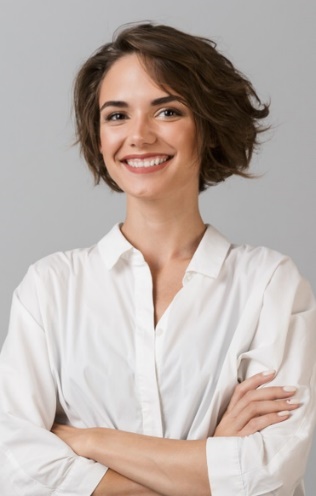 Margherita ValliGraphic designerVia Manfredi 32, 
06125 Perugia (PG)margherita.valli@mail.itwww.vallidesign.it+39 111 22 44 555Graphic designer creativa e appassionata con una solida formazione e competenza nel campo del design grafico. Con oltre 3 anni di esperienza lavorativa, ho dimostrato la capacità di tradurre concetti creativi in soluzioni visive di impatto. Sono specializzata nella progettazione di materiali grafici per stampa e digitale, con una particolare attenzione per il dettaglio e la qualità. Graphic designer creativa e appassionata con una solida formazione e competenza nel campo del design grafico. Con oltre 3 anni di esperienza lavorativa, ho dimostrato la capacità di tradurre concetti creativi in soluzioni visive di impatto. Sono specializzata nella progettazione di materiali grafici per stampa e digitale, con una particolare attenzione per il dettaglio e la qualità. Graphic designer creativa e appassionata con una solida formazione e competenza nel campo del design grafico. Con oltre 3 anni di esperienza lavorativa, ho dimostrato la capacità di tradurre concetti creativi in soluzioni visive di impatto. Sono specializzata nella progettazione di materiali grafici per stampa e digitale, con una particolare attenzione per il dettaglio e la qualità. Graphic designer creativa e appassionata con una solida formazione e competenza nel campo del design grafico. Con oltre 3 anni di esperienza lavorativa, ho dimostrato la capacità di tradurre concetti creativi in soluzioni visive di impatto. Sono specializzata nella progettazione di materiali grafici per stampa e digitale, con una particolare attenzione per il dettaglio e la qualità. Esperienza lavorativaGraphic designerDesArt S.R.L., PerugiaLuglio 2023-oggiCreazione di materiale grafico per clienti in diversi settori, inclusi branding, pubblicità, materiali promozionali e digitali.Collaborazione con il team creativo per sviluppare concept innovativi e soluzioni visive accattivanti.Gestione dei progetti dalla fase iniziale fino alla consegna finale, garantendo coerenza e qualità.Comunicazione regolare con i clienti per comprendere i requisiti e garantire la soddisfazione del cliente.Graphic designer freelanceFebbraio 2022-Giugno 2023Creazione di progetti grafici su commissione per clienti individuali e aziendali.Sviluppo di identità visive, loghi, brochure, manifesti e materiali promozionali.Collaborazione con clienti per tradurre le loro idee e requisiti in soluzioni grafiche efficaci.Gestione autonoma dei progetti, compresa la pianificazione, l'esecuzione e la consegna.Graphic designerDesArt S.R.L., PerugiaLuglio 2023-oggiCreazione di materiale grafico per clienti in diversi settori, inclusi branding, pubblicità, materiali promozionali e digitali.Collaborazione con il team creativo per sviluppare concept innovativi e soluzioni visive accattivanti.Gestione dei progetti dalla fase iniziale fino alla consegna finale, garantendo coerenza e qualità.Comunicazione regolare con i clienti per comprendere i requisiti e garantire la soddisfazione del cliente.Graphic designer freelanceFebbraio 2022-Giugno 2023Creazione di progetti grafici su commissione per clienti individuali e aziendali.Sviluppo di identità visive, loghi, brochure, manifesti e materiali promozionali.Collaborazione con clienti per tradurre le loro idee e requisiti in soluzioni grafiche efficaci.Gestione autonoma dei progetti, compresa la pianificazione, l'esecuzione e la consegna.Graphic designerDesArt S.R.L., PerugiaLuglio 2023-oggiCreazione di materiale grafico per clienti in diversi settori, inclusi branding, pubblicità, materiali promozionali e digitali.Collaborazione con il team creativo per sviluppare concept innovativi e soluzioni visive accattivanti.Gestione dei progetti dalla fase iniziale fino alla consegna finale, garantendo coerenza e qualità.Comunicazione regolare con i clienti per comprendere i requisiti e garantire la soddisfazione del cliente.Graphic designer freelanceFebbraio 2022-Giugno 2023Creazione di progetti grafici su commissione per clienti individuali e aziendali.Sviluppo di identità visive, loghi, brochure, manifesti e materiali promozionali.Collaborazione con clienti per tradurre le loro idee e requisiti in soluzioni grafiche efficaci.Gestione autonoma dei progetti, compresa la pianificazione, l'esecuzione e la consegna.Graphic designerDesArt S.R.L., PerugiaLuglio 2023-oggiCreazione di materiale grafico per clienti in diversi settori, inclusi branding, pubblicità, materiali promozionali e digitali.Collaborazione con il team creativo per sviluppare concept innovativi e soluzioni visive accattivanti.Gestione dei progetti dalla fase iniziale fino alla consegna finale, garantendo coerenza e qualità.Comunicazione regolare con i clienti per comprendere i requisiti e garantire la soddisfazione del cliente.Graphic designer freelanceFebbraio 2022-Giugno 2023Creazione di progetti grafici su commissione per clienti individuali e aziendali.Sviluppo di identità visive, loghi, brochure, manifesti e materiali promozionali.Collaborazione con clienti per tradurre le loro idee e requisiti in soluzioni grafiche efficaci.Gestione autonoma dei progetti, compresa la pianificazione, l'esecuzione e la consegna.IstruzioneLaurea triennale in Design graficoUniversità di MacerataOttobre 2019-Settembre 2022Laurea triennale in Design graficoUniversità di MacerataOttobre 2019-Settembre 2022Laurea triennale in Design graficoUniversità di MacerataOttobre 2019-Settembre 2022Laurea triennale in Design graficoUniversità di MacerataOttobre 2019-Settembre 2022CompetenzeConoscenza avanzata di Adobe Photoshop, Illustrator e InDesign.Capacità di creare concept creativi e sviluppare progetti grafici originali.Ottimizzazione delle immagini per la pubblicazione online e offline.Conoscenza delle ultime tendenze nel design grafico e nell'industria creativa.Abilità nel gestire progetti dal concept alla realizzazione.Capacità di collaborare con clienti e team.Conoscenza avanzata di Adobe Photoshop, Illustrator e InDesign.Capacità di creare concept creativi e sviluppare progetti grafici originali.Ottimizzazione delle immagini per la pubblicazione online e offline.Conoscenza delle ultime tendenze nel design grafico e nell'industria creativa.Abilità nel gestire progetti dal concept alla realizzazione.Capacità di collaborare con clienti e team.Conoscenza avanzata di Adobe Photoshop, Illustrator e InDesign.Capacità di creare concept creativi e sviluppare progetti grafici originali.Ottimizzazione delle immagini per la pubblicazione online e offline.Conoscenza delle ultime tendenze nel design grafico e nell'industria creativa.Abilità nel gestire progetti dal concept alla realizzazione.Capacità di collaborare con clienti e team.Conoscenza avanzata di Adobe Photoshop, Illustrator e InDesign.Capacità di creare concept creativi e sviluppare progetti grafici originali.Ottimizzazione delle immagini per la pubblicazione online e offline.Conoscenza delle ultime tendenze nel design grafico e nell'industria creativa.Abilità nel gestire progetti dal concept alla realizzazione.Capacità di collaborare con clienti e team.Hobby e interessiFotografia: per catturare momenti e creare immagini accattivanti.Viaggi: per esplorare nuovi luoghi e culture.Cucina: per sperimentare nuove ricette e piatti tradizionali.Fotografia: per catturare momenti e creare immagini accattivanti.Viaggi: per esplorare nuovi luoghi e culture.Cucina: per sperimentare nuove ricette e piatti tradizionali.Fotografia: per catturare momenti e creare immagini accattivanti.Viaggi: per esplorare nuovi luoghi e culture.Cucina: per sperimentare nuove ricette e piatti tradizionali.